ЧЕМПИОНАТ г. Якутскпо естествознанию2017 годТеоретический турЗадания для 4 классаДорогие ребята!Вам предложено ответить на 5 вопросов по всем естественнонаучным учебным предметам: биологии, химии, географии, физике и астрономии. Внимательно прочитайте задания, постарайтесь при их решении применять не только знания, полученные в школе, но и те, что приобретены в ходе просмотра телевизионных программ, чтения увлекательных книг, детских энциклопедий и пр. При ответе можете делать пояснительные рисунки. 1.Расставьте эти объекты в порядке увеличения их размеров: Галактика, Юпитер, Луна, Солнце, Земля (рис. 1)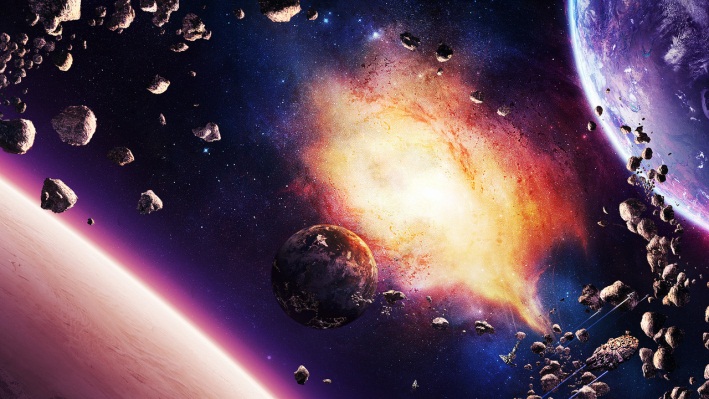 Рис. 1.2.Однажды ишак, перевозивший мешки с солью, случайно упал в воду. В воде часть соли растворилась, и поклажа стала легче. С тех пор хитрое животное на переправе всегда норовило лечь в воду. Тогда не менее хитрый погонщик стал грузить на осла другой товар. И случилось чудо – ишак быстро отучился от вредной привычки (рис. 2). Что придумал погонщик?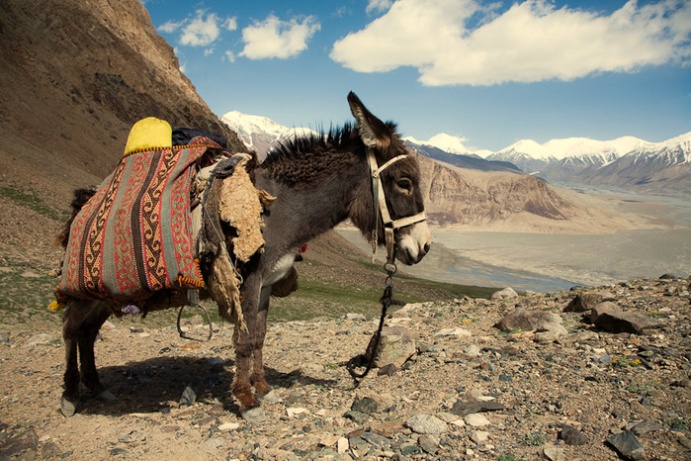 Рис. 2.3.В каких направлениях нужно двигаться, чтобы совершить кругосветное путешествие, при этом, не меняя направление своего движения? (рис. 3)Рис. 3.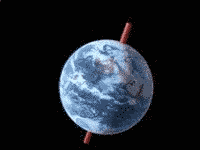 4.Дайте определение физическому понятию реактивное движение (рис. 4). Приведите примеры использования реактивного движения из живой природы.Рис. 4.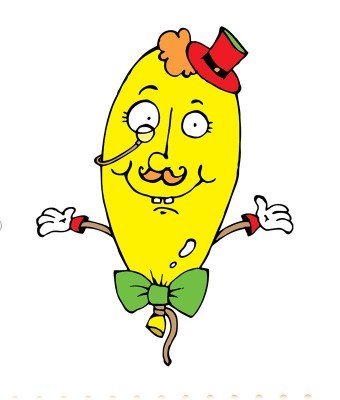 5Кислород – один из составных частей атмосферного воздуха (рис. 5). А). В результате какого процесса кислород образуется? Б). Где в воздухе днем кислорода больше всего: в городе, б) над озером, в) в горах, г) в лесу, д) в поле?Дайте аргументированный ответ. 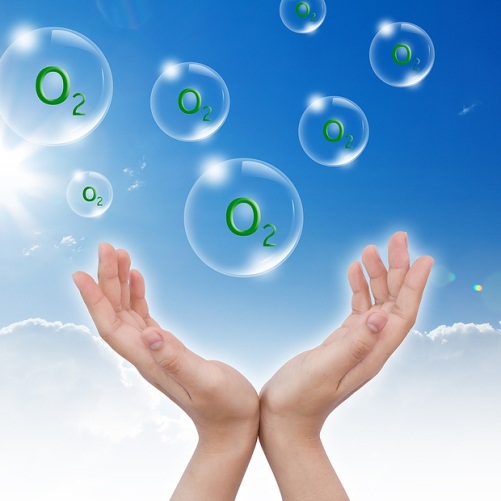 Рис. 5.